.Dance starts after 16 countsS1: LIFT KNEE, STEP SIDE, CLOSE (2X), KICK, KICK, TRIPPLE STEPS2: LIFT KNEE, STEP SIDE,CLOSE (2X), KICK, KICK, TRIPPLE STEPS3: TOE STRUT, TOE STRUT, 4x WALK FORWARDS4: & STEP OUT, OUT, HOLD, IN, IN, HOLD, 4X PADDLE 1/4 LEFTS5: CROSS OVER, STEP BACK, SHUFFLE DIAG BACK (2X)S6: 1/4 LEFT & RF STEP SIDE, TOUCH, ¼ LEFT & STEP FORWARD, TOUCH (2X)Have fun!www.ivonneenco.eu - http://www.youtube.com/user/ivonneverhagenIvonne.verhagen@planet.nl - Phone 0031 (0) 61514 3696Miny Mo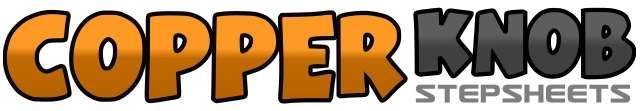 .......Compte:48Mur:2Niveau:Beginner.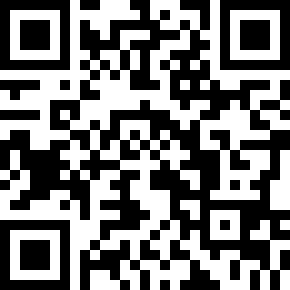 Chorégraphe:Ivonne Verhagen (NL) - February 2015Ivonne Verhagen (NL) - February 2015Ivonne Verhagen (NL) - February 2015Ivonne Verhagen (NL) - February 2015Ivonne Verhagen (NL) - February 2015.Musique:Eenie Meenie Miney Mo - The Holiday Band : (iTunes)Eenie Meenie Miney Mo - The Holiday Band : (iTunes)Eenie Meenie Miney Mo - The Holiday Band : (iTunes)Eenie Meenie Miney Mo - The Holiday Band : (iTunes)Eenie Meenie Miney Mo - The Holiday Band : (iTunes)........1&2RF lift knee up, rf step to the Side, LF close to RF3&4RF lift knee up, rf step to the Side, LF close to RF5,6RF Kick forward, RF kick side7&8RF step in place, LF step in place, RF step in place1&2LF lift knee up, RF step to the Side, RF close to LF3&4LF lift knee up, LF step to the Side, RF close to LF5,6LF Kick forward, LF kick side7&8LF step in place, RF step in place, LF step in place1,2RF touch toe forward, clap heel down3,4LF touch forward, clap heel down5,6,7,8walk forward RF-LF-RF -LF&1,2RF step out, LF step out, hold&3,4LF step out, RF step out, hold5,6,1/8 left & touch RF side, 1/8 left & touch RF side7,81/8 left & touch RF side, 1/8 left & touch RF side1,2RF cross over LF, LF step back3&4RF step in place, LF step in place, RF step in place5,6LF cross over RF, RF step back7&8LF step in place, RF step in place, LF step in place1,21/4 turn left & RF step side, LF touch close to RF3,41/4 turn left & LF step forward, RF touch close to LF5,61/4 turn left & RF step side, LF touch close to RF7,81/4 turn left & LF step forward, RF touch close to LF